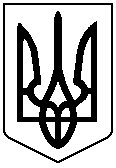 У К Р А Ї Н А    СТОРОЖИНЕЦЬКА  МІСЬКА  РАДА	ЧЕРНІВЕЦЬКОГО РАЙОНУ    ЧЕРНІВЕЦЬКОЇ  ОБЛАСТІ	VІІ  сесія VIІI скликання(перше пленарне засідання)Р І Ш Е Н Н Я  № 32 - 7/2021Про надання ДКП «Міські ринки» дозволу на отримання  кредитного ліміту на поточний рахунок               Відповідно до статтей 26, 60, 70 Закону України “Про місцеве самоврядування в Україні”, розглянувши звернення ДКП «Міські ринки» (код ЄДРПОУ 22853677) від 03 березня 2021 року № 20, з метою поповнення обігових коштів та фінансування господарської діяльності,                                               міська рада вирішила:1. Надати дозвіл ДКП «Міські ринки» (код ЄДРПОУ 22853677) на отримання кредиту у формі овердрафту в АТ «Ощадбанк» без застави майна, та уповноважити директора підприємства Іллю ЯРЕМІЦІУ на укладання і підписання від імені підприємства необхідні супроводжуючі правочинні документи та документи з отримання кредиту на умовах згідно додатку.  2. Контроль за виконання цього рішення покласти на  першого заступника міського голови  Ігоря БЕЛЕНЧУКА та постійну комісію  з питань фінансів,   соціально-економічного розвитку,   планування,    бюджету               (Л. РАВЛЮК).Секретар Сторожинецької міської ради 	                    Дмитро БОЙЧУКУмови кредитуванняВид кредиту: Бланковий/без забезпечення  овердрафт Термін кредитування:  12 місяців Сума: 120 000,00 грн.- цільове використання коштів: поповнення обігових коштів та фінансування господарської діяльності Позичальника, що здійснюється з дотриманням вимог чинного законодавства України та виконання зобов’язань Позичальника- процентна ставка та строк безперервного користування:Погоджений строк безперервного користування: 60 календарних днів.При перевищенні Погодженого строк безперервного користування*: 24,00% річнихМаксимальний строк безперервного користування: не більше 75 календарних днів.Комісії:- за надання овердрафту -  в розмірі 1,0% від суми ліміту овердрафту в день укладення Договору про надання  овердрафту.- за зміну умов Договору про надання овердрафту за ініціативою Позичальника, зокрема, але не виключно за зміну Строку дії Ліміту,  заміну виду або предмету забезпечення, встановлення іншого розміру плати за користування Овердрафтом (процентної ставки, комісійних винагород), зміну обов’язків за  Договором про надання  овердрафту, за виключенням збільшення Ліміту Овердрафту -  в розмірі 0.25% (нуль цілих двадцять п’ять сотих) відсотків від суми Ліміту Овердрафту станом на дату підписання відповідного додаткового договору до  Договору  про надання овердрафту  про зміну умов, в день підписання відповідного додаткового договору до  Договору  про надання овердрафту про зміну умов- за зміну умов Договору  про надання овердрафту за ініціативою Позичальника, а саме за збільшення  ліміту овердрафту -  в розмірі 0.5% (нуль цілих п`ять десятих) відсотків від суми, на яку збільшено ліміт овердрафту, в день підписання відповідного додаткового договору до Договору про надання  овердрафту.- за розрахунково-касове обслуговування при повному достроковому погашенні зобов’язання за овердрафтом за ініціативою Позичальника та підписанні додаткового договору про дострокове розірвання Договору про надання  овердрафту – 0,5% (нуль цілих п’ять десятих) відсотків від суми Ліміту Овердрафту станом на дату підписання відповідного додаткового договору до Договору про надання  овердрафту про дострокове розірвання Договору  про надання овердрафту, в день укладення додаткового договору про дострокове розірвання Договору про надання  овердрафту.Уповноважити директора Сторожинецького державно-комунального підприємства «Міські ринки»  (код ЄДРПОУ – 22853677) Яреміцу І.В. на укладення (підписання)  Договору про надання овердрафту з АТ «Ощадбанк», інших документів, інших договорів,  додаткових угод/договорів, та документів необхідних для кредитування Сторожинецького державно-комунального підприємства «Міські ринки»  (код ЄДРПОУ – 22853677) в АТ «Ощадбанк», та  визначення на власний розсуд інших умов, необхідних для укладення вищевказаних правочинів.Заступник голови постійної комісії з питань фінансів, соціально-економічного розвитку, планування, бюджету                            Віталій ГРИНЧУК                         25 березня 2021 рокум. Сторожинець                            Додаток до рішення VІІ сесії міської радидо рішення VІІ сесії міської радидо рішення VІІ сесії міської радиVIIІ скликанняVIIІ скликаннявід 25.03.2021  № 32 -7/2021від 25.03.2021  № 32 -7/2021від 25.03.2021  № 32 -7/2021Строк безперервного користування (далі- СБК) овердрафтом% річних у гривняхВід 1 до 7 днів20,00% річнихВід 8 до 14 днів20,25% річнихВід 15 до 30 днів20,75% річнихВід 31 до 60 днів21,25% річних